Brain Injury Association of Waterloo-Wellington  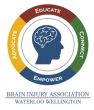 Advocate | Educate | Connect | Empower Email:  makerbiaww@gmail.com Website:  www.biaww.org Volunteer Application Contact Information Name: Date: Mr./Mrs./Ms. First Last __________________________________________________Address: ________________________________________________________________________(Street Address Apartment/Unit #, City Province Postal Code)Phone: ______________________________ Email: _____________________________________ Age: ___under 18 ___19-30 ___31-50 ___51-65 ___66+ How did you hear about us?Please indicate how you heard about volunteering with BIAWW:__Our website   __Volunteer Action Centre   __Family/Friend  __Social Media   __OtherAvailability Please indicate how many hours per week/month/year you wish to volunteer:  _________________________________________________________________________________  Please indicate what days you are available:  __Monday  __Tuesday  __Wednesday  __Thursday  __Friday  __Saturday  __Sunday  Please indicate What times you are available:  __Mornings  __Afternoons __All Day  What will your time commitment be? ___2+ years  ___1 year  ___6 months  ___On an ‘as needed’ basis  Do you have special needs or restrictions we should be aware of? ____________________________________________________________________________________  ____________________________________________________________________________________  What date can you begin volunteering?  _________________________________   Brain Injury Association of Waterloo Wellington (2024) Interests Why are you interested in volunteering with BIAWW? __ ABI survivor ___ABI caregiver ___Personal interest __Student placement __Community service hours __ Other: ______________________________________________In what areas are you most interested in volunteering with BIAWW? (check all that apply) ___Board of Directors (note: please complete the Board of Directors application on our website) ___Support Groups (e.g., meeting facilitators, distributing flyers) ___Lidz on Kidz program (e.g., assist coordinating school and community programs, fit helmets) ___Information booths at community events ___Special Events/Fundraisers ___Unmasking Project (e.g., transporting masks, set up and tear down displays) ___Art Program ___Facebook support (e.g., contributing and tracking posts) ___Outreach (e.g., researching other demographics: seniors, newcomers, low income) ___Other (please list/describe):  _____________________________________________________________________________  _____________________________________________________________________________  _____________________________________________________________________________  Experience and Education Please describe your educational/training/certifications background:  ____________________________________________________________________________________  ____________________________________________________________________________________  ____________________________________________________________________________________  Please describe your employment history, including a brief description of your duties: ____________________________________________________________________________________  ____________________________________________________________________________________  ____________________________________________________________________________________  Brain Injury Association of Waterloo Wellington (2024) Please describe your volunteer history, including a brief description of your duties: ____________________________________________________________________________________  ____________________________________________________________________________________  ____________________________________________________________________________________ Please specify what skills you have that will assist you in the volunteer position that you are  interested in:  ____________________________________________________________________________________  ____________________________________________________________________________________  ____________________________________________________________________________________  Do you have any formal qualifications that are related to the volunteer work that you wish to do? If  so, please specify:  ____________________________________________________________________________________  ____________________________________________________________________________________  ____________________________________________________________________________________ What do you hope to gain from your volunteer experience with BIAWW?  ____________________________________________________________________________________  ____________________________________________________________________________________ Vulnerable Sector Check All volunteer positions require a Police issued Vulnerable Sector Check. Do you have a recent Vulnerable Sector Check (within the last two years)? ___Yes ___No Agreement and Signature By submitting this application, I affirm that the facts set forth in it are true and complete. I understand  that if I am accepted as a volunteer, any false statements, omissions, or other misrepresentations  made by me on this application may result in my immediate dismissal. Name (printed) _____________________________________ Signature _____________________________________ Date ___________________ Our Policy It is the policy of this organization to provide equal opportunities without regard to race, colour,  religion, national origin, gender, sexual preference, age, or disability.  Thank you for completing this application and for your interest in volunteering with BIAWW.  Brain Injury Association of Waterloo Wellington (2024) 